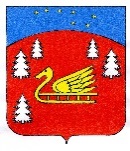 Администрация муниципального образования Красноозерное сельскоепоселение муниципального образования Приозерский муниципальный районЛенинградской областиР А С П О Р Я Ж Е Н И ЕОт 13  мая 2019 года № 21-рО завершении отопительного сезона 2018-2019 гг.В связи с установлением положительных среднесуточных температур наружного воздуха и прогнозе о повышении температуры наружного воздуха в соответствии с Постановлением Правительства Ленинградской области от 19 июня 2008 года №177 «Об утверждении правил подготовки и проведения отопительного сезона в Ленинградской области»:1.	ООО «ОблСервис» прекратить регулярное отопление жилищного фонда, общественных и административных зданий, находящихся на территории поселения, с 13  мая 2019 года. Отопление производить по режиму периодического протапливания.         1.1. При среднесуточной температуре наружного воздуха +10°С и выше в течение трех суток и прогнозе о повышении температуры наружного воздуха завершить отопительный сезон.         1.2. Для контроля за режимами горячего водоснабжения в межотопительный период ООО «ОблСервис» согласовать графики режимов работы источников теплоснабжения и в срок до 31 мая 2019  года представить графики.2. Распоряжение разместить на официальном сайте администрации муниципального образования Красноозерное сельское поселение в сети Интернет.3. Контроль за исполнением распоряжения возложить на заместителя главы администрации МО Красноозерное сельское поселение Максимову Е.А.И. о. главы администрации                                                                     О. АнкруИсп. Максимова Е.А., тел. 8(813-79)67-493Разослано: дело-2,прокуратура-1. ОКХ-1,ООО «ОблСервис»-1, УК «ЗАО «ТВЭЛОблСервис-1.   